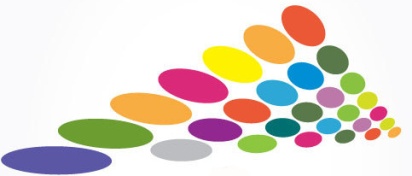 Školní projekty podpořené Klubem rodičů 2015/2016Poznámky:Příspěvek na dopravu na lyžařský kurz byl zařazen na žádost členů Klubu rodičů.pč.název školního projektupožadovaná částkapřiznaná částka1.Vzdělávací exkurze do Dukovan   17 000 Kč8 000 Kč2.Vzdělávací exkurze do Světa techniky10 000 Kč10 000 Kč3.Výchovně vzdělávací pobyt v Praze15 000 Kč15 000 Kč4.Přírodovědná soutěž ZOO Ostrava6 000 Kč6 000 Kč5.Školní družina8 400 Kč8 400 Kč6.Předvánoční projektový den5 400 Kč5 400 Kč7.Mikuláš10 500 Kč10 500 Kč8.Dětský den10 500 Kč10 500 Kč9.Projekty žákovského parlamentu5 000 Kč5 000 Kč10.Družební akce s partnerským Gimnaziem Prudnik5 000 Kč5 000 Kč11.Příspěvek na dopravu na lyžařský kurz0 Kč5 000 KčCelkem školní projekty:92 800 Kč88 800 Kč